Publicado en Cancún, México el 18/07/2018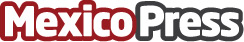 En Latin CMO Summit es posible reunirse con todos los Directivos de Marketing más reconocidos de LATAMEl Latin CMO Summit ofrece a los CMO Regionales, Vicepresidentes y Directores de Marketing la oportunidad de reunirse con proveedores de servicios calificados y les ofrece un entorno íntimo para una discusión centrada en los nuevos y más importantes factores que configuran el futuro de la industria del Marketing en la regiónDatos de contacto:Deborah Sacal41705555Nota de prensa publicada en: https://www.mexicopress.com.mx/en-latin-cmo-summit-es-posible-reunirse-con Categorías: Telecomunicaciones Comunicación Marketing Emprendedores Eventos E-Commerce Recursos humanos Consumo http://www.mexicopress.com.mx